UNIT-IVFIBER OPTIC RECEIVER AND MEASUREMENTSSession input  1SubTopic:Recap:Optical sources and Receivers.Suggested Activity: Cross word puzzles
Acrossboth carrier& optical confinementcan be obtained using this structureLED 's aare best choice foran indirect bandgap materialthe plane of the emmiting region is oriented perpendicular to the fiber axisDowntimedelay between the application of current pulse & the onset of optical emmisionoptical power radiated into a unit solid angle /unit areaSubTopic::Fundamental Receiver operation Suggested Activity: Slide Representation	After remembering and defining the basic optical receivers in optical system, it would be appropriate to let the learners to identify the fundamental operation of receiver.The students are explained with the power point presentation of receiver operation.The purpose of each block is explained in detail.SubTopic:: Signal transmission through digital linkSuggested Activity: Slide Representation	After defining the basic  receiver operation, it would be appropriate to let the learners to identify the changes in the signal during each stage.This changes are explained with a slide representation.The changes in the signal shapes are shown clearly.SubTopic: ConclusionSuggested Activity:  Summarize              The operation are summarized and explained once again and conclude the section.http://www.powershow.com/view/9b0c2-OGFjY/Optical_Receivers_Theory_and_Operation_powerpoint_ppt_presentationhttp://pongsak.ee.engr.tu.ac.th/le426/doc/OptCommC7.pdfSession Input-2SubTopic:Recap:Fundamental  Receiver operation.Suggested Activity: Tit for Tat   The students are formed into two groups (One team is full of girls and another team is full of boys) and a team leader is represented by each item and the questions are asked from each team alternatively. The marks were entered in the black board for each team.Upto 3 questions were asked by each team. The questions asked were as followsWhat is meant by AGC circuit?What is the use of photo detector?.What are the basic operation occur in receiver circuit?SubTopic: Pre amplifiers.Suggested Activity: Slide Representation 		After remembering and defining the basic operations of receivers in optical system, it would be appropriate to let the learners to identify the necessity of preamplifiers and types of pre-amplifiers. The types are displayed in slides. They are Low impedance, High Impedance, Transimpedance.Each types are explained with their own advantage and disadvantages..SubTopic: High impedance FET amplifiers.Suggested Activity: Chalk and Talk	After defining the pre amplifiers,the FET amplifiers are used for High impedance is explainedSub Topic: Conclusion and SummarySuggested Activity: Recall by questions.                    The students are asked with questions like What are the advantages of Transimpedance Amplifier?.Compare Low impedance and High Impedance.?http://www.imagineeringezine.com/ttaoc/r-circuits.htmlhttp://pongsak.ee.engr.tu.ac.th/le426/doc/OptCommC7.pdfSession Input-3SubTopic:Recap:Pre Amplifier.Suggested Activity: Recall by questions   The students are asked questions randomly. The questions asked were as followsWhat is the necessity of pre-amplifiers.?What are the types of Pr-amplifiers.?What are the advantages of transimpedance amplifier?.SubTopic: Error Sources.Suggested Activity: Slide Representation 		After remembering and defining the basic operations of receivers in optical system and pre amplifiers, it would be appropriate to let the learners to the error sources in the receiver.The errors from internal and external were explained.They are displayed in slides. SubTopic: Basic receiver configuration.Suggested Activity: Slide Representation	The basic receiver configuration is explained and the  expression for mean output from the detector is derived.Sub Topic: Conclusion Suggested Activity: Recall by questions.            The  students are asked with questions like What are the errors occur in amplifier?.What are the additional noises induced in APD photodetector than PIN photodiode?http://users.ece.gatech.edu/~barry/pubs/journal/coherent.pdfhttp://www.powershow.com/view/9b0c2-OGFjY/Optical_Receivers_Theory_and_Operation_powerpoint_ppt_presentationSession input -4SubTopic:Recap:Error sources.Suggested Activity: Tit for Tat   	The students are formed into two groups (One team is full of girls and another team is full of boys) and a team leader is represented by each item and the questions are asked from each team alternatively. The marks were entered in the black board for each team.Upto 5 questions were asked by each team. The questions asked were as followsWhat are the various sources of error.?What is meant by thermal noise?What is the noise introduced from the  photo detector?.SubTopic: Probability of Error.Suggested Activity: Chalk and Talk 	After remembering and defining the basic  receiver configuration and the error sources ,the performance of the receiver is explained with probability of error and quantum limit.The probability of error measurement is explained with variance and mean of error.SubTopic: Quantum Limit.Suggested Activity: Chalk and Talk              The receiver performance in terms of quantum limit is explained Sub Topic: Conclusion and SummarySuggested Activity: Problem Solving.            The  problems were given from probability of error and quantum limit.The BER,Minimum optical power needed for specific bit error rate are calculated.http://users.ece.gatech.edu/~barry/pubs/journal/coherent.pdfhttp://www.powershow.com/view/9b0c2-OGFjY/Optical_Receivers_Theory_and_Operation_powerpoint_ppt_presentationSession input - 5SubTopic:Recap:Receiver Performance.Suggested Activity: Questioning   	The students are asked questions randomly.Upto 5 questions were asked to them. The questions asked were as followsWhat are the methods used to analyse receiver performance?What is meant by quantum limit?SubTopic: Attenuation  measurement in fibers.Suggested Activity: Brain storming 	The attenuation  measurement  is explained with the formula used for attenuation.Two techniques were explained with neat block diagram.SubTopic: Absorption  loss measurement.Suggested Activity: Slide representation              The absorption loss measurement method is explained with thermocouple technique.with neat block diagram.Sub Topic: Scattering loss measurementSuggested Activity: Slide representation.            The Scattering loss measurement method is explained with slides with neat block diagramhttp://books.google.co.in/books/about/Fiber_Optic_Measurement_Techniques.html?id=4Ga2ioaf48cC&redir_esc=ySession input – 6SubTopic:Recap: Attenuation and loss measurement.Suggested Activity: Questioning   	The students are asked questions randomly.Upto 5 questions were asked to them. The questions asked were as followsWhat is the use of mode scrambler?Give the formula used for attenuation measurement in cutback technique.SubTopic: Intermodal Dispersion measurement in fibers.Suggested Activity: Chalk and Talk 	The intermodal dispersion is measured from the phase difference of the two signals with the CRO is explained.  With measurement block diagram..SubTopic: Intramodal Dispersion measurement in fibers..Suggested Activity: Slide representation              The intramodal dispersion measurement from the pulse width changes is explained with neat block diagram.Sub Topic: Dispersion in Frequency domainSuggested Activity: Slide representation.            The Dispersion measurement for intramodal and intermodal dispersion in frequency domain is measured using spectrum analyzer in stead of CRO  is explained with slides with neat block diagramhttp://arxiv.org/ftp/arxiv/papers/1207/1207.4663.pdfhttp://www.scribd.com/doc/53036897/Fiber-MeasurementsSession input - 7SubTopic:Recap: Dispersion  measurement.Suggested Activity: Questioning   	The students are asked questions randomly.Upto 5 questions were asked to them. The questions asked were as followsWhat is the measurement needed in CRO for intermodal dispersion? What is the measurement needed in CRO for intramodal dispersion ?SubTopic: Refractive index profile measurement.Suggested Activity: Chalk and Talk 	The essential of refractive index measurement is explained.Then interferometric method of measurent is explained with fringes patternSubTopic:   Near field scanning methodSuggested Activity: Slide representation              The measurement of refractive index using near field scanning method is explained.Sub Topic: Refracted near field methodSuggested Activity: Slide representation.                          The measurement of refractive index using refracted near field  method is explained.Sub Topic:Conclusion	Suggested Activity: Summarize.                 The methods discussed are explained with conceptshttp://www.scribd.com/doc/53036897/Fiber-MeasurementsSession input -  8SubTopic:Recap: Refractive profile measurementSuggested Activity: Questioning   	The students are asked questions randomly.Upto 5 questions were asked to them. The questions asked were as followsWhat is the necessity for refractive index profile measurement? What are the methods available for refractive profile measurement ?SubTopic: Cutoff wavelength measurement.Suggested Activity: Chalk and Talk 	The essential of cutoff wavelength measurement is discussed.The bend attenuation method is used is explained.For this it is bend for 60 mm and then bend for 140 mm.The power measured for each time is found.From that graph  cutoff wavelength is measured.SubTopic:   Spot size methodSuggested Activity: chalk and Talk              For cutoff wavelength the power from single mode and multi mode is measured.the graph is plotted with this information.Sub Topic: Power step methodSuggested Activity:  Chalk and talk.For cutoff wavelength the power step method used to plot a graph.From this information cutoff wavelength is measured.Sub Topic:ConclusionSuggested Activity: Summarize.                 The various methods for cutoff wavelength is summarized with conceptshttp://www.scribd.com/doc/53036897/Fiber-MeasurementsSession input – 9SubTopic:Recap:Cut off wavelegth measurementSuggested Activity: Questioning   	The students are asked questions randomly.Upto 5 questions were asked to them. The questions asked were as followsHow the two different powers are measured in bend attenuation method for cut off wavelength?What is measured for power step method?SubTopic: Numerical aperture measurementSuggested Activity: Chalk and Talk 	The essential of  numerical aperture  measurement is discussed.The method is used is explained in detail with neat block diagramSubTopic:   Fiber diameter measurementSuggested Activity: Slide presentation              The fiber diameter for multimode fiber is explained.From the shadow of pulse ,the diameter is measured.Sub Topic: Mode field diameter measurementSuggested Activity: slide representation.For single mode fiber instead of fiber dia,mode field diameter is measured..Sub Topic:ConclusionSuggested Activity: Recall by questions.                 The questions are asked to the students to summarize the Diameter measurement.The questions asked were	What is meant by mode field diameter?             What is the necessity of measuring NA? http://www.scribd.com/doc/53036897/Fiber-Measurements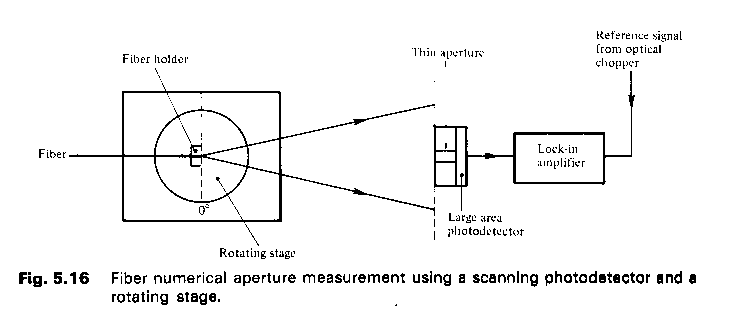 123456